Publicado en Madrid el 08/11/2019 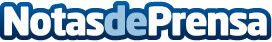 Bionike ofrece un 20 % de descuento este Black Friday en tienda y webLa firma de cosmética sensible 100 % SIN, ofrecerá un 20% en la web y en la tienda física de la C/ Cristóbal Bordiú de Madrid el 28, 29 y 30 de noviembre y el 1 y 2 de diciembreDatos de contacto:Bionike659946553Nota de prensa publicada en: https://www.notasdeprensa.es/bionike-ofrece-un-20-de-descuento-este-black Categorias: Industria Farmacéutica Madrid Consumo Belleza http://www.notasdeprensa.es